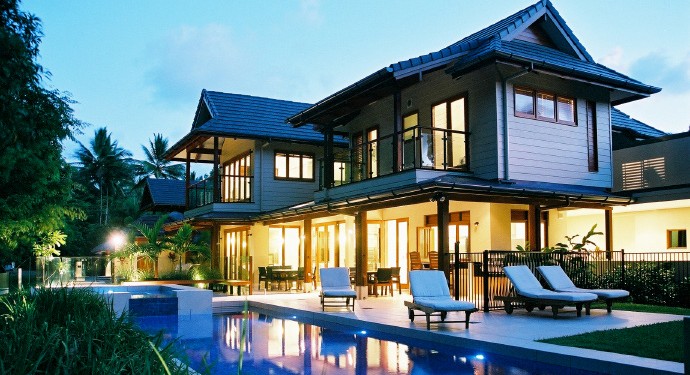 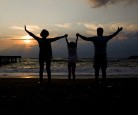 8